Priorities for the WeekWeekly Calendar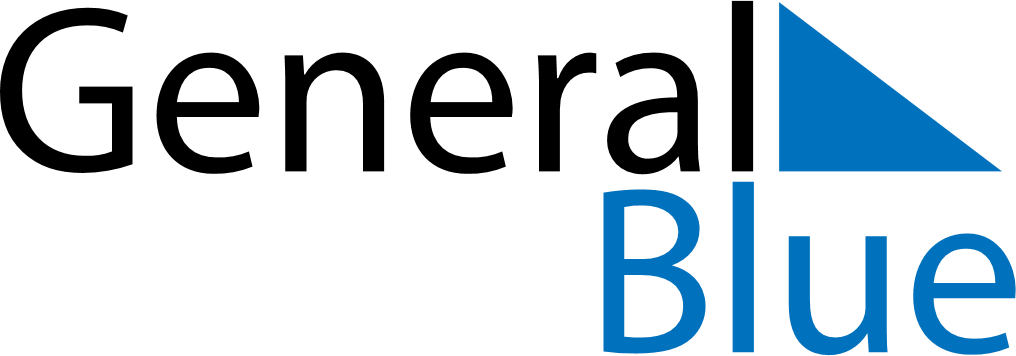 November 18, 2019 - November 24, 2019Weekly CalendarNovember 18, 2019 - November 24, 2019Weekly CalendarNovember 18, 2019 - November 24, 2019Weekly CalendarNovember 18, 2019 - November 24, 2019Weekly CalendarNovember 18, 2019 - November 24, 2019Weekly CalendarNovember 18, 2019 - November 24, 2019Weekly CalendarNovember 18, 2019 - November 24, 2019Weekly CalendarNovember 18, 2019 - November 24, 2019MONNov 18TUENov 19WEDNov 20THUNov 21FRINov 22SATNov 23SUNNov 246 AM7 AM8 AM9 AM10 AM11 AM12 PM1 PM2 PM3 PM4 PM5 PM6 PM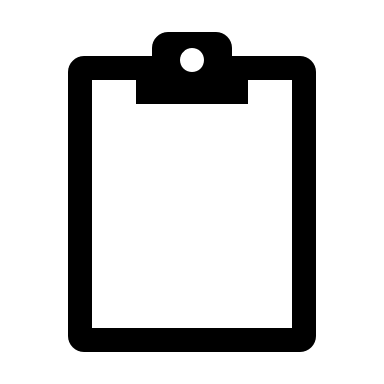 